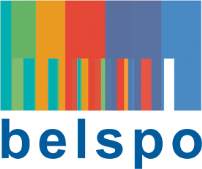 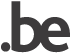 Interuniversity Attraction Poles (IAP)Phase VII (2012-2017)“Ex-post” evaluationEvaluation formTo be returned to BELSPO (iap-secretariat@belspo.be) NOTE TO THE EVALUATORI.  INTRODUCTIONUnderlying evaluation form is designed to evaluate the results of the research projects of the seventh phase of the IAP programme 2012-2017 for the period from the start of the project (01/04/2012 or 01/10/2012) till 01/06/2016.The evaluation of each project will be carried out by four international and independent evaluators by means of a written procedure.As one of the evaluators, you are expected to assess not only the quality of the scientific achievements of the project but also the quality of the partnership. The evaluation form subsequently deals with the following topics :- Quality of the information provided by the network- Quality of the scientific achievements - Quality of the partnership- Position of the IAP-network (cutting-edge, critical mass, international role)- Output (publications, PhD and post-doc training, young emerging teams)- General appreciation of the network and recommendationsThe evaluators are asked to carefully answer the different questions and assign marks, where appropriate, a YES or NO, or a number from 0 - 5  indicating:	5	Excellent.  The project successfully meets all relevant aspects of the 				criterion. Any shortcomings are minor.	4	Very good. The project meets the criterion very well, but a small number of 			shortcomings are present	3	Good. The project meets the criterion well, but a number of shortcomings 			are present	2	Average. The project broadly meets the criterion, but there are 					significant weaknesses.	1	Poor. The criterion is inadequately met, or there are serious inherent weaknesses0	The project fails to meet the criterion or cannot be assessed due to missing or incomplete information.	NA	Not ApplicableYour marks as well as your written comments will be used in the evaluation process and will provide the IAP-network with important feedback. So, please, comment clearly your marks (to write your comments, put your cursor in the grey area of the form; the foreseen comment boxes will expand automatically).Moreover you are asked to provide your final rating and overall assessment of the project thereby indicating and considering the strengths, weaknesses, opportunities and threats. Please note that the final rating doesn’t need to be a mathematical average of the sub-ratings (but, nevertheless, has to be consistent with these ratings).All answers will be treated confidentially. We guarantee anonymity when transferring the evaluation reports to the IAP-promoters and their institutions, the members of the evaluation panels and the IAP-steering committee. Upon receipt of the evaluation report, the Belgian Science Policy Office (BELSPO) will send it to the IAP coordinator. In case of factual errors, the coordinator and his/her IAP network partners have two weeks to send their comments on this report to BELSPO.II.  ASSESSMENTINFORMATION PROVIDED BY THE NETWORK						Your evaluation of the quality (i.e. accuracy, richness of information, etc.) of the information provided by the network:	SCIENTIFIC ACHIEVEMENTS OF THE NETWORK						Your evaluation of…								Your evaluation of…NETWORKINGYour appreciation of the specific network activities:	Your appreciation of the organization and management of the network:					Your appreciation of the cooperation/collaboration between the different partners and	the degree of networking:POSITION OF THE IAP-NETWORK				A. Cutting edge / or novelty of research carried out	Are there any scientific achievements so far that can be characterized as “breakthroughs” (new compared to the “state of the art”)?Compared to other internationally recognized research networks/groups in the same discipline how do you evaluate….How do you evaluate…B. Critical massA major objective of BELSPO is to build a scientific critical mass in Belgium which is recognized internationally. How do you appreciate this for the network under consideration?C. International role						Please assess the integration of the international partner(s) in the network  												Please review the recognition and visibility of the IAP-network and its partners on the international scene.																OUTPUTA. PublicationsPlease comment (about visibility, quality, relevance, impact, etc.) on the 10 most relevant publications selected by the network (see review report 2012-mid 2016) provided by the network). 					B. Outreach, dissemination and impact to societyPlease comment on the outreach, dissemination activities and the impact to society provided by the network, bearing in mind that such activities were not compulsory.C. PhD and postdoc trainingYour evaluation of the training of PhD and postdocs in the network…		D. Young emerging teams (if applicable)One of the recommendations of BELSPO is to integrate young emerging teams in the network. Please assess the integration of these teams in the network under consideration.		. GENERAL APPRECIATION OF THE IAP NETWORK  RECOMMENDATIONS FOR 	THE FUTUREGENERAL APPRECIATION OF THE NETWORKWe ask you to provide your overall appreciation of the functioning of the network. The two final ratings (one for scientific achievements and one for quality of partnership) need not be a mathematical average of the sub-ratings but consistent and in line with the previously given marks.SWOT ANALYSIS OF THE NETWORKPlease fill out (summarize) with a few key words the network’s strengths, weaknesses, opportunities and threats. Please also consider the previously given evaluation/appreciation of the various aspects/achievements. CONTINUATION OF THE NETWORKThe phase VII networks that wish to introduce a proposal for the next phase will be required to take into consideration the results and recommendations from the ex-post evaluation. Also, all proposals for the next phase will be submitted to an ex-ante evaluation process by peer review.- Should the network be prolonged in the next phase and under which conditions, if any? - If yes, what are your recommendations for improvement (research themes, partners, management, …)?Project N° : P7/     Project title :      Name of the coordinator :      Name of the evaluator  :      Review report and annual reportsIAP-network’s websitePlease comment here:The achievements in relation to the initial objectives (see description of the project)Please provide here a global comment + short comment per WP: The scientific contribution of each partner to the project (taking into account the budget shares of the partners)Please provide here a global comment + short comment per partner: Occurrence of joint experimentsTransfer/exchange of tools, materials and knowledgeCommon use of equipment and/or databasesExchanges of researchersAnnual meetingsOrganization of WP meetingsOrganization of international workshopsOrganisation of network-driven training activitiesNewsletterInvolvement of an advisory committeeOther :      Please comment here:Coordination process and planning controlInternal information dissemination/flowsPlease comment here:The effective cooperation/collaborationThe degree of networkingPlease comment here:Please comment here:The scientific position of the network in the research domainPlease comment here:The future opportunities (5 to 10 year outlook) of the research topics dealt with by the network Please comment here:Internationally recognized scientific critical mass Please comment here:Integration of the international partners in the networkPlease comment here:International visibility of the IAP-network and partnersPlease comment here:Please comment here:Please comment here:Training of PhD and postdocsPlease comment here:Integration of emerging teamsPlease comment here:Quality of the scientific achievementsQuality of the partnershipPlease provide here a summary of approximately 10 lines on the quality of the scientific achievements :Please provide here a summary of approximately 10 lines on the quality of the partnership:Network strengthsNetwork weaknesses-      -      -      -      -      -      -      -      -      -      -      -      -      -      -      -      Network opportunitiesNetwork threats-      -      -      -      -      -      -      -      -      -      -      -      -      -      -      -      If no, please comment here:Please comment here: